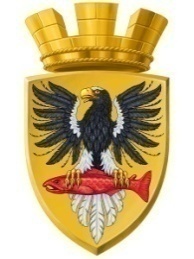                           Р О С С И Й С К А Я   Ф Е Д Е Р А Ц И ЯКАМЧАТСКИЙ КРАЙП О С Т А Н О В Л Е Н И ЕАДМИНИСТРАЦИИ ЕЛИЗОВСКОГО ГОРОДСКОГО ПОСЕЛЕНИЯот   22.12.2020						       № 1273-п	В соответствии с Федеральным законом от 06.10.2003 № 131-ФЗ «Об общих принципах организации местного самоуправления в Российской Федерации», Уставом Елизовского городского поселения Елизовского муниципального района в Камчатском крае, Порядком установления тарифов на услуги, предоставляемые муниципальными предприятиями и учреждениями Елизовского городского поселения от 26.09.2019 № 170-НПА, принятым Решением Собрания депутатов Елизовского городского поселения от 26.09.2019 № 589, протоколом заседания комиссии по установлению и регулированию тарифов в Елизовском городском поселении от 21.12.2020 № 4.ПОСТАНОВЛЯЮ:Утвердить и ввести в действие на период с 01 января 2021 года по 31 декабря 2021 года тарифы на платные услуги (услуги автотранспорта), оказываемые муниципальным бюджетным учреждением «Благоустройство города Елизово», с календарной разбивкой согласно приложению 1 к настоящему постановлению.Утвердить и ввести в действие на период с 01 января 2021 года по 31 декабря 2021 года тарифы на прочие платные услуги, оказываемые муниципальным бюджетным учреждением «Благоустройство города Елизово», согласно приложению 2 к настоящему постановлению.Муниципальному казенному учреждению «Служба по обеспечению деятельности администрации Елизовского городского поселения» опубликовать (обнародовать) настоящее постановление в средствах массовой информации и разместить в информационно-телекоммуникационной сети «Интернет» на официальном сайте администрации Елизовского городского поселения.Настоящее постановление вступает в силу со дня его подписания, но не ранее 01 января 2021 года.Контроль за исполнением настоящего постановления оставляю за собой.Глава администрацииЕлизовского городского поселения 					        Д.Б. ЩипицынТарифы на платные услуги (услуги автотранспорта), оказываемые МБУ «Благоустройство города Елизово» с календарной разбивкой(МБУ «Благоустройство города Елизово» не является  плательщиком НДС)Тарифы на прочие платные услуги, оказываемые МБУ «Благоустройство города Елизово», с 1 января 2021 года по 31 декабря 2021 года (МБУ «Благоустройство города Елизово» не является  плательщиком НДС)Об утверждении тарифов на платные услуги, оказываемые муниципальным бюджетным учреждением «Благоустройство города Елизово», на 2021 годПриложение 1 к постановлению администрации Елизовского городского поселенияот  22.12.2020       № 1273-п№ п/пНаименованиеХарактеристикастоимость 1 маш.час.  (руб.)стоимость 1 маш.час.  (руб.)№ п/пНаименованиеХарактеристикас 01.01.2021г. по30.04.2021г.; с 01.11.2021г. по 31.12.2021г.с 01.05.2021г. по 31.10.2021г.1Грузовой самосвал 245 л.с.КАМАЗ 45141-10-104 648,654 250,652Вакуумная подметально-уборочная машина 96 л.с.ISUZU CHD506TSL-2 109,173МПУ-1М Машина для содержания дорог на шасси трактора 81 л.с.Белорусь -82.12 966,322 755,684Погрузчик фронтальный  125,1 л.с.XCMG LW 300K3 728,593 436,305Погрузчик одноковшовый 125 л.с.  SDLG 936L     3 939,563 647,266Погрузчик фронтальный 75,3 л.с. HYUNDAI HSL 850-7А2 442,142 268,007Экскаватор-Погрузчик 78 л.с.  АМКОДОР 702ЕА-01  на базе шасси БЕЛАРУС-92П2 302,722 164,578Автомобиль (мусоровоз) бортовой,  117 л.с. ГАЗ - 330863 138,862 942,979Автогрейдер 141 л.с.  ДЗ 122 Б-14 358,243 997,8410Автогрейдер   ТС-14.203 007,162 831,8211Многофункциональная уборочная малая коммунальная машина 112 л.с.  МКМ-19042 439,722 376,4112Машина  комбинированная  150 л.с. КО-829А4 694,794 637,6513Машина комбинированная 282 л.с.                     КО-829Б14 686,424 530,2214Автомобиль грузовой-бортовой,               126 л.с. KIA BONGO III2 248,652 134,7515Автовышка, 155 л.с.Mitsubishi Canter 2 630,182 463,7516Грузовой-самосвал 340 л.с.HYUNDAI DUMP TRUCK4 489,944 130,1517Машина коммунально-строительная многоцелевая без навесного оборудованияМКСМ2 475,212 374,5618Машина коммунально-строительная многоцелевая (с навесным оборудованием - фреза дорожная)МКСМ3 975,213 874,5619Машина коммунально-строительная многоцелевая (с навесным оборудованием - буровое)МКСМ3 775,213 674,5620Машина коммунально-строительная многоцелевая (с навесным оборудованием - щеточное)МКСМ3 875,213 774,5621Машина коммунально-строительная многоцелевая (с навесным оборудованием - шнекоротор)МКСМ3 875,21 -Приложение 2 к постановлению администрации Елизовского городского поселенияот  22.12.2020     №1273-п№ п/пНаименование услугиЕд. изм.Стоимость, руб.1Услуги рабочего по благоустройству населенных пунктов1 час652,992Предоставление торговых мест на ярмарках, расположенных: 1) на территории г. Елизово (ул. Ленина, район многоквартирного дома № 29, ул. Ленина, район дома № 7, ул. Ленина, в районе многоквартирного дома № 30а, в районе здания № 2 по ул.Магистральная в микрорайоне Промышленный)1м2/день35,812) микрорайон «Пограничный», ул. Завойко,1021м2/день34,783) микрорайон «Центральный», парк культуры и отдыха «Сказка» без учета электроэнергии1м2/день46,46 микрорайон «Центральный», парк культуры и отдыха «Сказка» с учетом электроэнергии1м2/день51,424)  на территории г. Елизово в районе многоквартирного дома № 9 по ул. Рябикова в микрорайоне Центральный1м2/день6,645) микрорайон "Заречный"1м2/день5,953Посещение общественного туалета1 посещение20,004Хранение гаражей и других объектов на специальной площадке1 м24,755Санитарная обрезка ветвей с деревьев1 час4 353,516Эксплуатация бензотриммера1 час770,437Размещение баннера на металлоконструкции1 сутки569,548Размещение баннера на рекламной конструкции в районе ул.Магистральная-ул.Звездная г.Елизово1 сутки50,009Аренда биотуалетов1 сутки6 568,0010Услуги электромонтера по ремонту и обслуживанию электрооборудования1 час710,73